Testing, Adjusting and Balancing Occupations 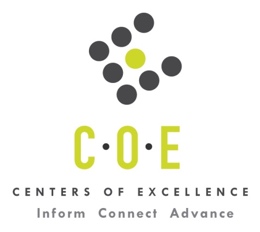 Labor Market Information ReportFoothill College Prepared by the San Francisco Bay Center of Excellence for Labor Market ResearchMarch 2020RecommendationBased on all available data, there appears to be an undersupply of Testing, Adjusting and Balancing workers compared to the demand for this cluster of occupations in the Bay region and in the Silicon Valley sub-region (Santa Clara County). There is a projected annual gap of about 1,039 students in the Bay region and 56 students in the Silicon Valley Sub-Region.This report also provides student outcomes data on employment and earnings for programs on TOP 0946.10 - Energy Systems Technology in the state and region. It is recommended that these data be reviewed to better understand how outcomes for students taking courses on this TOP code compare to potentially similar programs at colleges in the state and region, as well as to outcomes across all CTE programs at Foothill College and in the region. IntroductionThis report profiles Testing, Adjusting and Balancing Occupations in the 12 county Bay region and in the Silicon Valley sub-region for a program modification at Foothill College. Occupational DemandTable 1. Employment Outlook for Testing, Adjusting and Balancing Occupations in Bay RegionSource: EMSI 2019.4Bay Region includes Alameda, Contra Costa, Marin, Monterey, Napa, San Benito, San Francisco, San Mateo, Santa Clara, Santa Cruz, Solano and Sonoma CountiesTable 2. Employment Outlook for Testing, Adjusting and Balancing Occupations in Silicon Valley Sub-RegionSource: EMSI 2019.4Silicon Valley Sub-Region includes Santa Clara CountyEducational SupplyThere are five (5) community colleges in the Bay Region issuing 17 awards on average annually (last 3 years) on TOP 0946.10 - Energy Systems Technology. There is one college in the Silicon Valley Sub-Region issuing nine (9) awards on average annually (last 3 years) on this TOP code. Table 7. Awards on TOP 0946.10 - Energy Systems Technology in Bay RegionSource: Data Mart Note: The annual average for awards is 2015-16 to 2017-18.Gap AnalysisBased on the data included in this report, there is a labor market gap in the Bay region with 1,056 annual openings for the Testing, Adjusting and Balancing occupational cluster and 17 annual (3-year average) awards for an annual undersupply of 1,039 students. In the Silicon Valley Sub-Region, there is also a gap with 65 annual openings and 9 annual (3-year average) awards for an annual undersupply of 56 students.Student OutcomesTable 8. Four Employment Outcomes Metrics for Students Who Took Courses on TOP 0946.10 - Energy Systems TechnologySource: Launchboard Pipeline (version available on 3/9/20)MethodologyOccupations for this report were identified by use of skills listed in O*Net descriptions and job descriptions in Burning Glass. Labor demand data is sourced from Economic Modeling Specialists International (EMSI) occupation data and Burning Glass job postings data. Educational supply and student outcomes data is retrieved from multiple sources, including CTE Launchboard and CCCCO Data Mart.SourcesO*Net OnlineLabor Insight/Jobs (Burning Glass) Economic Modeling Specialists International (EMSI)  CTE LaunchBoard www.calpassplus.org/Launchboard/ Statewide CTE Outcomes SurveyEmployment Development Department Unemployment Insurance DatasetLiving Insight Center for Community Economic DevelopmentChancellor’s Office MIS systemContactsFor more information, please contact:Doreen O’Donovan, Research Analyst, for Bay Area Community College Consortium (BACCC) and Centers of Excellence (CoE), doreen@baccc.net or (831) 479-6481John Carrese, Director, San Francisco Bay Center of Excellence for Labor Market Research, jcarrese@ccsf.edu or (415) 267-6544Heating, Air Conditioning, and Refrigeration Mechanics and Installers (SOC 49-9021): Install or repair heating, central air conditioning, or refrigeration systems, including oil burners, hot-air furnaces, and heating stoves.Entry-Level Educational Requirement: Postsecondary nondegree awardTraining Requirement: Long-term on-the-job trainingPercentage of Community College Award Holders or Some Postsecondary Coursework: 42%Metal-Refining Furnace Operators and Tenders (SOC 51-4051): Operate or tend furnaces, such as gas, oil, coal, electric-arc or electric induction, open-hearth, or oxygen furnaces, to melt and refine metal before casting or to produce specified types of steel. Excludes “Heat Treating Equipment Setters, Operators, and Tenders, Metal and Plastic" (51-4191).Entry-Level Educational Requirement: High school diploma or equivalentTraining Requirement: Moderate-term on-the-job trainingPercentage of Community College Award Holders or Some Postsecondary Coursework: 26%Occupation 2018 Jobs2023 Jobs5-Yr Change5-Yr % Change5-Yr Open-ingsAverage Annual Open-ings25% Hourly WageMedian Hourly WageHeating, Air Conditioning, and Refrigeration Mechanics and Installers 8,012  9,046 1,03413% 5,192  1,038 $20.36$27.98Metal-Refining Furnace Operators and Tenders 133  133 00% 86  17 $16.91$18.97Total 8,146  9,179 1,03413% 5,278  1,056 $20.30$27.84Occupation 2018 Jobs2023 Jobs5-Yr Change5-Yr % Change5-Yr Open-ingsAverage Annual Open-ings25% Hourly WageMedian Hourly WageHeating, Air Conditioning, and Refrigeration Mechanics and Installers 580  613 336% 326  65 $20.04$28.16Metal-Refining Furnace Operators and Tenders <10  10  <10  Insf. Data Insf. DataInsf. DataTOTAL 580  623 437% 326  65 $20.04$28.16CollegeSub-RegionAssociatesCertificate 18+ UnitsCertificate Low UnitTotalCabrillo College Santa Cruz-Monterey 1  1  2 De Anza College Silicon Valley 2  2  5  9 Diablo Valley College East Bay 1  1  2 Santa Rosa Junior College North Bay 2  2 Skyline College Mid-Peninsula 1  1  2 Total Bay RegionTotal Bay Region 5  5  7  17 Total Silicon Valley Sub-RegionTotal Silicon Valley Sub-Region 2  2  5  9 2015-16Bay 
(All CTE Programs)Foothill College (All CTE Programs)State (0946.10)Bay (0946.10)Silicon Valley (0946.10)Foothill College (0946.10)% Employed Four Quarters After Exit74%77%60%50%48%n/aMedian Quarterly Earnings Two Quarters After Exit$10,550$15,301$9,027$10,185$21,056n/aMedian % Change in Earnings46%82%48%27%11%n/a% of Students Earning a Living Wage63%76%55%47%n/an/a